Titel: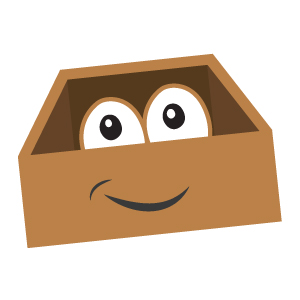 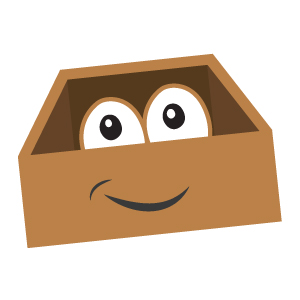 Inleiding:Wie is de hoofdpersoon?Wat voor karakter heeft hij of zij?Wie zijn de bijfiguren?Waar speelt het verhaal zich af en in welke tijd?Probleem:Welk probleem heeft de hoofdpersoon? Wat wil hij/zij bereiken?Is er een tegenstander en wie is dat dan en wat wil die bereiken?Gebeurtenissen:Hoe begint het verhaal?Hoe komt het verhaal op spanning?Welke onverwachte gebeurtenissen overkomen de hoofdpersoon?Wat denkt en voelt hij daarbij?Hoogtepunt:Wat is het meest spannende moment?Wat gebeurt er dan met de hoofdpersoon en de tegenstander?Slot:Wat gebeurt er na het hoogtepunt?Loopt het toch nog goed of slecht af met de hoofdpersoon?Is het einde verrassend?Heeft de hoofdpersoon zijn doel bereikt?Wat zou je zelf gedaan hebben als je de hoofdpersoon was?Naar: Opbrengstgericht werken aan lezen en schrijven Expertisecentrum NederlandsExtraBedenk een origineel begin: begin bijvoorbeeld met een geluid of een geur.Schrijf ook eens in de tegenwoordige tijd.Deel je tekst in in alinea’s.Gebruik bijvoeglijke naamwoorden en bijwoorden om een beeld of sfeer op te roepen.Bedenk vanuit welk perspectief je het verhaal schrijft: wie vertelt het verhaal?Gebruik ook eens een flashback: ga halverwege het verhaal terug in de tijd.Bedenk een origineel slot, dat kan een open of gesloten einde zijn.Naar: Opbrengstgericht werken aan lezen en schrijven (Expertisecentrum Nederlands) 